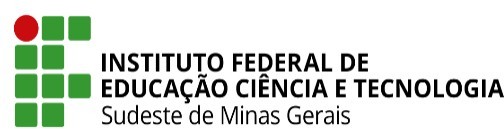 MINISTÉRIO DA EDUCAÇÃO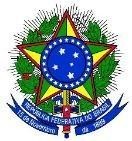 INSTITUTO FEDERAL DE EDUCAÇÃO, CIÊNCIA E TECNOLOGIA DO SUDESTE DE MINAS GERAIS PRÓ-REITORIA DE ENSINOPROGRAMA DE EDUCAÇÃO TUTORIALANEXO III CARTA DE INTENÇÕESSeleção de Estudantes – Grupo PET Conexões Ciência da ComputaçãoNome do candidato (a):	Matrícula:Descreva em no máximo 30 linhas quem você é, os momentos marcantes da sua vida, da sua trajetória acadêmica, quais suas potencialidades/diferenciais, características suas que acredita que devam ser aprimoradas, quais características pensa que são indispensáveis em um petiano (a), o que te motivou a participar do processo seletivo e de que forma poderá contribuir para com o PET Conexões Ciência da Computação caso selecionado (a). Descreva demais informações que gostaria de destacar.Local e Data.Orientações: Letra Arial, tamanho 12, espaçamento 1,5 cm entre linhas, margens 2 cm.12INSTITUTO FEDERAL DE EDUCAÇÃO, CIÊNCIA E TECNOLOGIA DO SUDESTE DE MINAS GERAISRua Luz Interior, 360, Bairro Estrela Sul, CEP 36.030-713, Juiz de Fora, Minas Gerais E-mail: pet@ifsudestemg.edu.br